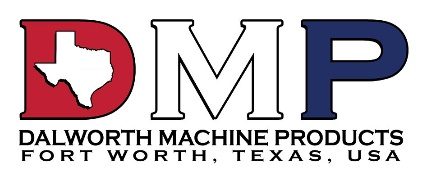                                 PLEASE EMAIL, FAX, OR PLACE IN MILL CRATE                                PLEASE EMAIL, FAX, OR PLACE IN MILL CRATE                                PLEASE EMAIL, FAX, OR PLACE IN MILL CRATE                                PLEASE EMAIL, FAX, OR PLACE IN MILL CRATEILL RETURN FOR RECONDITIONINGILL RETURN FOR RECONDITIONINGILL RETURN FOR RECONDITIONINGILL RETURN FOR RECONDITIONINGDalworth® Shipping Address:Dalworth® Shipping Address:Billing Info:Billing Info:5136 Saunders Rd5136 Saunders RdCompany:Company:Fort Worth Texas, 76119Fort Worth Texas, 76119Address:Address:Contact:Contact:City, State, Zip code:City, State, Zip code:Darin Wilbur (darin@dalworthmachine.com)Darin Wilbur (darin@dalworthmachine.com)Phone:Phone:P: 817-561-9802/ FAX: 817-561-9748P: 817-561-9802/ FAX: 817-561-9748Email:                                                             Accounting Email:Mill serial #Mill serial #Mill serial #Plant manager:                                                Billing Contact:Mill model #Mill model #Mill model #Mill operator:Mill operator:Date shipped:Date shipped:Date shipped:PO#:PO#:WORK REQUESTEDWORK REQUESTEDWORK REQUESTEDWORK REQUESTEDWORK REQUESTEDWORK REQUESTEDWORK REQUESTEDWORK REQUESTEDWORK REQUESTEDWORK REQUESTEDWORK REQUESTEDWORK REQUESTEDWORK REQUESTEDWORK REQUESTEDWORK REQUESTEDWORK REQUESTEDSTANDARD MAINTENANCE / RETURN TO OEM SPECS. Requires 2-8 weeks depending on workload when received. Contact us for estimate.STANDARD MAINTENANCE / RETURN TO OEM SPECS. Requires 2-8 weeks depending on workload when received. Contact us for estimate.STANDARD MAINTENANCE / RETURN TO OEM SPECS. Requires 2-8 weeks depending on workload when received. Contact us for estimate.STANDARD MAINTENANCE / RETURN TO OEM SPECS. Requires 2-8 weeks depending on workload when received. Contact us for estimate.STANDARD MAINTENANCE / RETURN TO OEM SPECS. Requires 2-8 weeks depending on workload when received. Contact us for estimate.STANDARD MAINTENANCE / RETURN TO OEM SPECS. Requires 2-8 weeks depending on workload when received. Contact us for estimate.STANDARD MAINTENANCE / RETURN TO OEM SPECS. Requires 2-8 weeks depending on workload when received. Contact us for estimate.STANDARD MAINTENANCE / RETURN TO OEM SPECS. Requires 2-8 weeks depending on workload when received. Contact us for estimate.STANDARD MAINTENANCE / RETURN TO OEM SPECS. Requires 2-8 weeks depending on workload when received. Contact us for estimate.STANDARD MAINTENANCE / RETURN TO OEM SPECS. Requires 2-8 weeks depending on workload when received. Contact us for estimate.STANDARD MAINTENANCE / RETURN TO OEM SPECS. Requires 2-8 weeks depending on workload when received. Contact us for estimate.STANDARD MAINTENANCE / RETURN TO OEM SPECS. Requires 2-8 weeks depending on workload when received. Contact us for estimate.STANDARD MAINTENANCE / RETURN TO OEM SPECS. Requires 2-8 weeks depending on workload when received. Contact us for estimate.STANDARD MAINTENANCE / RETURN TO OEM SPECS. Requires 2-8 weeks depending on workload when received. Contact us for estimate.STANDARD MAINTENANCE / RETURN TO OEM SPECS. Requires 2-8 weeks depending on workload when received. Contact us for estimate.EXPEDITED SERVICE – DESIGNATES YOUR REPAIR TO BE TOP PRIORITY IN OUR SHOP. MILL WILL COMPLETED IN 3-5 DAYS NORMALLY, LESS IN SOME CASES - ADDITIONAL 15% OF TOTAL COST WILL BE APPLIED TO FINAL BILLEXPEDITED SERVICE – DESIGNATES YOUR REPAIR TO BE TOP PRIORITY IN OUR SHOP. MILL WILL COMPLETED IN 3-5 DAYS NORMALLY, LESS IN SOME CASES - ADDITIONAL 15% OF TOTAL COST WILL BE APPLIED TO FINAL BILLEXPEDITED SERVICE – DESIGNATES YOUR REPAIR TO BE TOP PRIORITY IN OUR SHOP. MILL WILL COMPLETED IN 3-5 DAYS NORMALLY, LESS IN SOME CASES - ADDITIONAL 15% OF TOTAL COST WILL BE APPLIED TO FINAL BILLEXPEDITED SERVICE – DESIGNATES YOUR REPAIR TO BE TOP PRIORITY IN OUR SHOP. MILL WILL COMPLETED IN 3-5 DAYS NORMALLY, LESS IN SOME CASES - ADDITIONAL 15% OF TOTAL COST WILL BE APPLIED TO FINAL BILLEXPEDITED SERVICE – DESIGNATES YOUR REPAIR TO BE TOP PRIORITY IN OUR SHOP. MILL WILL COMPLETED IN 3-5 DAYS NORMALLY, LESS IN SOME CASES - ADDITIONAL 15% OF TOTAL COST WILL BE APPLIED TO FINAL BILLEXPEDITED SERVICE – DESIGNATES YOUR REPAIR TO BE TOP PRIORITY IN OUR SHOP. MILL WILL COMPLETED IN 3-5 DAYS NORMALLY, LESS IN SOME CASES - ADDITIONAL 15% OF TOTAL COST WILL BE APPLIED TO FINAL BILLEXPEDITED SERVICE – DESIGNATES YOUR REPAIR TO BE TOP PRIORITY IN OUR SHOP. MILL WILL COMPLETED IN 3-5 DAYS NORMALLY, LESS IN SOME CASES - ADDITIONAL 15% OF TOTAL COST WILL BE APPLIED TO FINAL BILLEXPEDITED SERVICE – DESIGNATES YOUR REPAIR TO BE TOP PRIORITY IN OUR SHOP. MILL WILL COMPLETED IN 3-5 DAYS NORMALLY, LESS IN SOME CASES - ADDITIONAL 15% OF TOTAL COST WILL BE APPLIED TO FINAL BILLEXPEDITED SERVICE – DESIGNATES YOUR REPAIR TO BE TOP PRIORITY IN OUR SHOP. MILL WILL COMPLETED IN 3-5 DAYS NORMALLY, LESS IN SOME CASES - ADDITIONAL 15% OF TOTAL COST WILL BE APPLIED TO FINAL BILLEXPEDITED SERVICE – DESIGNATES YOUR REPAIR TO BE TOP PRIORITY IN OUR SHOP. MILL WILL COMPLETED IN 3-5 DAYS NORMALLY, LESS IN SOME CASES - ADDITIONAL 15% OF TOTAL COST WILL BE APPLIED TO FINAL BILLEXPEDITED SERVICE – DESIGNATES YOUR REPAIR TO BE TOP PRIORITY IN OUR SHOP. MILL WILL COMPLETED IN 3-5 DAYS NORMALLY, LESS IN SOME CASES - ADDITIONAL 15% OF TOTAL COST WILL BE APPLIED TO FINAL BILLEXPEDITED SERVICE – DESIGNATES YOUR REPAIR TO BE TOP PRIORITY IN OUR SHOP. MILL WILL COMPLETED IN 3-5 DAYS NORMALLY, LESS IN SOME CASES - ADDITIONAL 15% OF TOTAL COST WILL BE APPLIED TO FINAL BILLEXPEDITED SERVICE – DESIGNATES YOUR REPAIR TO BE TOP PRIORITY IN OUR SHOP. MILL WILL COMPLETED IN 3-5 DAYS NORMALLY, LESS IN SOME CASES - ADDITIONAL 15% OF TOTAL COST WILL BE APPLIED TO FINAL BILLEXPEDITED SERVICE – DESIGNATES YOUR REPAIR TO BE TOP PRIORITY IN OUR SHOP. MILL WILL COMPLETED IN 3-5 DAYS NORMALLY, LESS IN SOME CASES - ADDITIONAL 15% OF TOTAL COST WILL BE APPLIED TO FINAL BILLEXPEDITED SERVICE – DESIGNATES YOUR REPAIR TO BE TOP PRIORITY IN OUR SHOP. MILL WILL COMPLETED IN 3-5 DAYS NORMALLY, LESS IN SOME CASES - ADDITIONAL 15% OF TOTAL COST WILL BE APPLIED TO FINAL BILLREQUIRE QUOTE FOR UP-GRADESREQUIRE QUOTE FOR UP-GRADESREQUIRE QUOTE FOR UP-GRADESADD INNER BEARING COOLING SYSTEMADD INNER BEARING COOLING SYSTEMADD EZ-LOC® Gap AdjusterADD EZ-LOC® Gap AdjusterADD EZ-LOC® Gap AdjusterADD EZ-LOC® Gap AdjusterADD MILL CONTROL SYSTEMADD MILL CONTROL SYSTEMOUTLET DIRECTION (FROM SUPPLY FLANGE) NEEDED WHEN RETURNEDOUTLET DIRECTION (FROM SUPPLY FLANGE) NEEDED WHEN RETURNEDOUTLET DIRECTION (FROM SUPPLY FLANGE) NEEDED WHEN RETURNEDOUTLET DIRECTION (FROM SUPPLY FLANGE) NEEDED WHEN RETURNEDOUTLET DIRECTION (FROM SUPPLY FLANGE) NEEDED WHEN RETURNEDOUTLET DIRECTION (FROM SUPPLY FLANGE) NEEDED WHEN RETURNEDOUTLET DIRECTION (FROM SUPPLY FLANGE) NEEDED WHEN RETURNEDOUTLET DIRECTION (FROM SUPPLY FLANGE) NEEDED WHEN RETURNEDOUTLET DIRECTION (FROM SUPPLY FLANGE) NEEDED WHEN RETURNEDOUTLET DIRECTION (FROM SUPPLY FLANGE) NEEDED WHEN RETURNEDOUTLET DIRECTION (FROM SUPPLY FLANGE) NEEDED WHEN RETURNEDOUTLET DIRECTION (FROM SUPPLY FLANGE) NEEDED WHEN RETURNEDOUTLET DIRECTION (FROM SUPPLY FLANGE) NEEDED WHEN RETURNEDOUTLET DIRECTION (FROM SUPPLY FLANGE) NEEDED WHEN RETURNEDOUTLET DIRECTION (FROM SUPPLY FLANGE) NEEDED WHEN RETURNEDOUTLET DIRECTION (FROM SUPPLY FLANGE) NEEDED WHEN RETURNEDDOWNLEFTRIGHTRIGHTUPUPSAME AS WHEN SENT INSAME AS WHEN SENT INSAME AS WHEN SENT INSAME AS WHEN SENT INSAME AS WHEN SENT INISSUES WITH MILL OPERATION THAT MAY REQUIRE SPECIAL ATTENTIONISSUES WITH MILL OPERATION THAT MAY REQUIRE SPECIAL ATTENTIONISSUES WITH MILL OPERATION THAT MAY REQUIRE SPECIAL ATTENTIONISSUES WITH MILL OPERATION THAT MAY REQUIRE SPECIAL ATTENTIONISSUES WITH MILL OPERATION THAT MAY REQUIRE SPECIAL ATTENTIONISSUES WITH MILL OPERATION THAT MAY REQUIRE SPECIAL ATTENTIONISSUES WITH MILL OPERATION THAT MAY REQUIRE SPECIAL ATTENTIONISSUES WITH MILL OPERATION THAT MAY REQUIRE SPECIAL ATTENTIONISSUES WITH MILL OPERATION THAT MAY REQUIRE SPECIAL ATTENTIONISSUES WITH MILL OPERATION THAT MAY REQUIRE SPECIAL ATTENTIONISSUES WITH MILL OPERATION THAT MAY REQUIRE SPECIAL ATTENTIONISSUES WITH MILL OPERATION THAT MAY REQUIRE SPECIAL ATTENTIONISSUES WITH MILL OPERATION THAT MAY REQUIRE SPECIAL ATTENTIONISSUES WITH MILL OPERATION THAT MAY REQUIRE SPECIAL ATTENTIONISSUES WITH MILL OPERATION THAT MAY REQUIRE SPECIAL ATTENTIONEXPLANATION:EXPLANATION:EXPLANATION:EXPLANATION:EXPLANATION:EXPLANATION:EXPLANATION:EXPLANATION:EXPLANATION:EXPLANATION:EXPLANATION:EXPLANATION:EXPLANATION:EXPLANATION:EXPLANATION:EXPLANATION:TOTAL GALLONS THROUGH MILL SINCE PLACED IN SERVICE:TOTAL GALLONS THROUGH MILL SINCE PLACED IN SERVICE:TOTAL GALLONS THROUGH MILL SINCE PLACED IN SERVICE:TOTAL GALLONS THROUGH MILL SINCE PLACED IN SERVICE:TOTAL GALLONS THROUGH MILL SINCE PLACED IN SERVICE:TOTAL GALLONS THROUGH MILL SINCE PLACED IN SERVICE:TOTAL GALLONS THROUGH MILL SINCE PLACED IN SERVICE:TOTAL GALLONS THROUGH MILL SINCE PLACED IN SERVICE:TOTAL GALLONS THROUGH MILL SINCE PLACED IN SERVICE:RETURN SHIPPING ADDRESS:RETURN SHIPPING ADDRESS:RETURN SHIPPING ADDRESS:RETURN SHIPPING ADDRESS:ATTN:ATTN:Same as billing addressRETURN SHIPPING ADDRESS:RETURN SHIPPING ADDRESS:RETURN SHIPPING ADDRESS:RETURN SHIPPING ADDRESS:Address:Address:RETURN SHIPPING ADDRESS:RETURN SHIPPING ADDRESS:RETURN SHIPPING ADDRESS:RETURN SHIPPING ADDRESS:City /StateCity /StateRETURN SHIPPING ADDRESS:RETURN SHIPPING ADDRESS:RETURN SHIPPING ADDRESS:RETURN SHIPPING ADDRESS:Phone:Phone:RETURN SHIPPING ADDRESS:RETURN SHIPPING ADDRESS:RETURN SHIPPING ADDRESS:RETURN SHIPPING ADDRESS:Email:Email: